FINAL REPORT Subsidies for associations launching projects in the field of intercultural living togetherObjectives and achievementsConclusionsName of the association  Title of the projectProject manager / contact personLocation(s)Date of the project / Implementation period  Final report submission dateBrief description of project activities and results achieved This is a brief description of the project carried out.Objectifs et résultats du projetObjectifs et résultats du projetHas your project met the needs identified at the outset? If so, how?How do you think your project has helped people to live together in Luxembourg?Have the objectives set for the project been achieved in line with the expected results? If so, please explain.Implementation schedule Implementation schedule Has the initial implemantation date/period been respected (with or without adjustments)? If not, please explain why it could not be met.Partnership·sPartnership·sWho were the various stakeholders/partners involved in the project? What were their respective roles?CommunicationCommunicationWhat means of communication (internal/external) have you used to promote and inform about your project?EvaluationEvaluationHow many people have you reached through your project?Did you reach a diverse audience? If so, what types of profiles were reached and by what means?How did you monitor your project? What indicators did you use to evaluate your project?What is the status of these indicators at the end of the project?How do you rate the satisfaction of your target audience?ConclusionsWhat is your overall assessment of your project and the achievement of its objectives in the context of our call for subsidies? (max 100 words)Luxembourg, the  Signature·s(Person·s who can validly commit the project holder)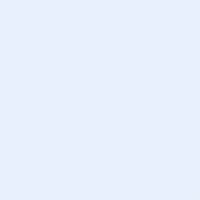 